WHERE ARE YOU FROM?WHAT NATIONALITY ARE YOU?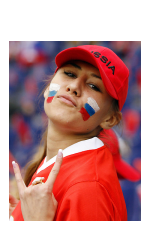 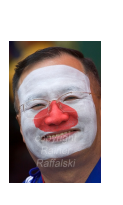 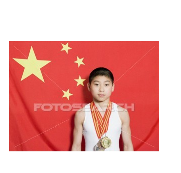 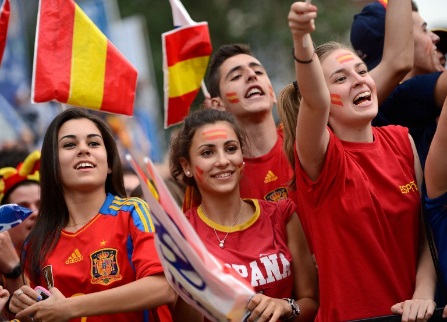 		    a		    b			 c				d			    _________   ________     __________         ________________*COUNTRIESNATIONALITIES*****I am …He is… We are… You are…They are…I am …She is… We are…You are…They are…from BrazilBrazilianfrom Great Britain(= The U.K. = The United Kingdom)Britishfrom GermanyGermanfrom JapanJapanesefrom PolandPolishfrom RussiaRussianfrom SpainSpanishfrom the U.S.A.(= the United States of America)Americanfrom CanadaCanadianfrom FranceFrenchfrom ChinaChinesefrom ChileChilean